Уважаеми госпожи и господа,Имаме удоволствието да ви поканим да се включите в Младежкия иновационен лагер „От Традиции към Иновации“ в Габрово, 20-22 октомври, 2017 г. Събитието се организира от Община Габрово, „Джуниър Ачийвмънт България“ и Областен информационен център – Габрово.Иновационният лагер „От Традиции към Иновации“ се провежда в рамкирате на Седмицата на предприемачеството в Габрово (19 до 22 октомври 2017 г.).За да заявите своето участие, моля попълнете кратък регистрационен формуляр тук:  https://form.jotform.com/72832259221959 Какво е Иновационен лагер?Иновационният лагер е нов образователен подход, разработен от Джуниър Ачийвмънт-Янг Ентърпрайз Европа (JA-YE Europe), който развива предприемаческите нагласи на младите хора, мотивирайки ги да бъдат изобретателни и да поемат рискове.Иновационният лагер на JA-YE Europe е интензивен уъркшоп за генериране на идеи, по време на който учениците се събират, за да мислят върху конкретно предизвикателство и да предложат идеи за успешното му решаване. Учениците са разделени в отбори и трябва да предложат решение, като разполагат с информация (чрез достъп до Интернет), компютърни ресурси и съветите на ментори с реален бизнес опит.Желателно е членовете на отборите да не се познават и те трябва бързо да се сработят помежду си, за да намерят начина да работят заедно възможно най-ефективно. Прилагайки принципа на „учене чрез правене”, учениците развиват своите умения за междуличностна комуникация и решаване на проблеми и се научават да работят под напрежение и в много кратки срокове.Какво цели Иновационният лагер в Габрово?Настоящата инициатива има няколко основни цели:Да запознае младите хора в региона с възможностите за професионално развитие и стартиране на бизнес.Да подобри сътрудничеството между местната власт, бизнеса и образователните институции.Да започне дискусия, която да адресира отлива на човешки капитал от региона чрез прилагане на последователна политика в сферата на образованието от предучилищна възраст до университета за изграждане на компетентности и практическа насоченост на образованието чрез насърчаване на:предприемаческото мислене;финансовата грамотност;ранното кариерно ориентиране;дигитална компетентност.Формат на Иновационния лагер „От Традиции към Иновации“Иновационният лагер ще бъде съчетание между теория и практика и ще се работи по модела учене чрез правене. Инициативата има три направления:Технология, промишленост и иновацииТуризъм, биоземеделие, зелено предприемачество, занаятиМестна власт и регионално развитиеУчастниците ще имат възможност да се включат в една от трите области, да бъдат на стаж във фирма или институция домакин, а после да приложат придобитите знания в създаването на проект по съответната тематика.Защо да участвате? Най-успешните, мотивирани и ангажирани ще имат възможност да посетят европейски град с успешни политики и добри практики в насърчаването на предприемачеството и развитието на младежки стартъпи.ПрограмаПродължителност: 3 дни (20-22 октомври)Първи ден9.00-12.00 	„Мениджър за един ден“: Инициативата ще започне с „Мениджър за  един ден“, полудневна практика при фирма/организация в едно от трите направления.14.00-17.00 	„Възраждане 28.0“ - развити региони чрез добро образование“: Ритуална зала, Община Габрово – среща-дискусия във формат „Световно кафене“ за разработването на стратегия за модернизиране на образованието в регионите чрез ефективно сътрудничество на местните власти, местния бизнес, образователните институции, неправителствените организации и медиите.Втори ден9.00-17.00 	Иновационен лагер: Национална Априловска гимназия. Екипите ще работят в отбори за решаване на различни казуси (в зависимост от направлението, което са избрали), като ще ползват помощ от доброволци (от местния бизнес и местна власт, университет, както и външни – от мрежата с бизнес доброволци на Джуниър Ачийвмънт).Трети ден9.00-12.00 	Иновационен лагер: хотел Мак. Презентации и избор на победители.С уважение,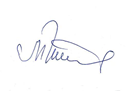 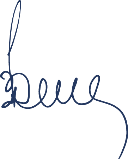 Милена Стойчева						Таня Христова/изпълнителен директор, JA Bulgaria/			/кмет на община Габрово/